Методические рекомендациипо использованию технологии ИСУД в учебно-воспитательном процессеТЕОРИЯЕсли учебный успех КАЖДОГО ученика понимать не только как увеличение присвоенной им учебной информации, но, прежде всего, как постоянный рост учебных возможностей, то, очевидно, что такая позиция учителей потребует прежде всего четкого определения необходимого и достаточного набора параметров учебного успеха ученика.Такой набор параметров учебного успеха ученика был разработан и апробирован автором и членами проблемно-творческой группы в школе № 196 ЮАО. В условиях массовой школы и в гимназических классах эта технология впервые была апробирована в школах № 1178 и 1272 в рамках ОЭР «Методологическая и управленческая культура учителя как средство обеспечения нового качества обучения».Вслед за К.К. Платоновым мы представили динамическую систему индивидуальности как совокупность подсистем, требующих различных способов педагогического воздействия. Если образовательная среда должна:МОТИВИРОВАТЬ ученика на поиск и приобретение знаний, умений и навыков;формировать у учащегося систему ЗНАНИЙ,формировать у учащегося систему УМЕНИЙ, НАВЫКОВ,развивать у него познавательную сферу через развитие психофизиологических свойств,то и параметры учебного успеха ученика также должны отражать эти требования.На основании изученного теоретического материала, а также исходя из собственного опыта, мы разработали схему определения понятия «структуры учебного успеха ученика», через проектирование матрицы параметров индивидуального стиля учебной деятельности (ИСУД) учащегося, состоящей из 10 параметров (рис. 1., табл.1):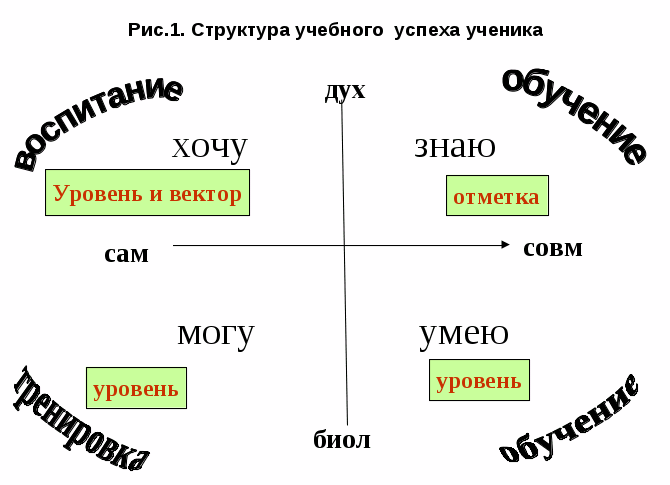 %Ресурсы учебного успеха ученикаНа схеме 1 каждый из параметров можно представить как отрезок из центральной точки, а уровень развития параметра – это длина отрезка. В таком случае общие учебные возможности ученика будут выглядеть как замкнутая фигура, ограниченная кривой, проходящей через дистальные точки отрезков: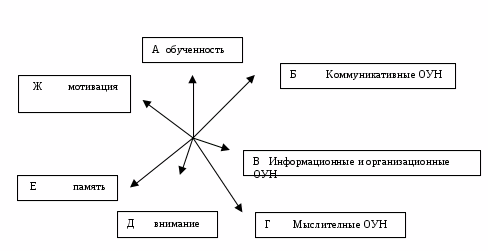 Схема 1. Сущность обучаемости как интегральной характеристики познавательной сферы ученика.Такое графическое представление смысла понятия «индивидуального стиля учебной деятельности» позволяет выявить сущность еще одного важнейшего параметра ИСУД - обучаемости, или уровня учебно-познавательных возможностей.Этот параметр имеет все шансы претендовать на интегральную характеристику зоны ближайшего развития ученика, так как зависит и определяется развитием всех остальных упомянутых выше параметров ИСУД: обучаемость определяется и уровнем интереса к предмету, и объемом усвоенных знаний. и уровнем развития общеучебных навыков, и психофизиологическими особенностями личности. Поэтому на схеме обучаемость будет выглядеть как площадь замкнутой фигуры АБВГДЕЖ.Можно показать, что такая схема «работает» и в динамике: если будет расти показатель по любому из выделенных параметров, то общая площадь фигуры будет увеличиваться. В переводе на язык дидактики:если развивается и растет любой из параметров индивидуального стиля учебной деятельности ученика, то увеличивается общий уровень его познавательных возможностей, или обучаемость.Практический опыт учителей, апробирующих технологию ИСУД, показал, что проектируя матрицу учебного успеха для ученика достаточно оценивать внимание по четырем параметрам: объему, распределению, концентрации и устойчивости. Эти свойства необходимо и достаточно характеризуют внимание ученика для целенаправленной деятельности учителя, и именно эти свойства внимания чаще всего нарушаются при дефиците внимания и гиперактивности, а также как следствие при стрессовых состояниях или при переутомлении учащихся.При диагностике свойств памяти мы сочли необходимым выделить словесно-логическую, наглядно-образную и эмоциональную память. Эти свойства памяти во многом определяют для ученика комфортные способы запоминания учебного материала, а для учителя – еще одно основание для отбора учебных приемов для работы конкретного ученика или группы учеников.Такую же дидактическую роль – основы для выбора тех или иных форм учебной работы для индивидуализации или дифференциации учебного процесса - играют еще два параметра ИСУД: модальность и доминирование полушарий головного мозга.Под модальностью мы понимаем преимущественное использование одного из каналов приёма и переработки информации. В первом приближении, говоря о модальности мы будем иметь в виду именно предпочитаемый учеником канал ПРИЁМА информации: визуальный, аудиальный или кинестетический (строго говоря, люди различаются не только по способу приема, но и по способу переработки и выдачи информации, поэтому учитель, желающий совершенствоваться в профессиональном навыке педагогического анализа познавательных возможностей ученика, откроет для себя много нового и полезного при изучении модальности как ресурса учебного успеха ученика). Конечно, в реальности практически невозможно встретить «чистого» «визуала», «аудиала» или «кинестетика». Но, как показывают исследования психофизиологов, включение одного из каналов приема информации даже на доли секунды раньше других приводит к избирательной реакции на информационный сигнал извне.Учителю необходимо знать и такую психофизиологическую характеристику своего ученика, как наличие выраженной функциональной асимметрии полушарий мозга. Особенности стиля учебной деятельности ученика, определяемые доминированием правого или левого полушария, подробно описаны в книгах Сиротюк Г.Л. и других авторов. Здесь же могу только со всей ответственностью заверить читателя, что знание этой характеристики деятельности ученика помогает выбрать как способы обучения, так и способы эффективного общения с учеником вне урока.В окончательном виде матрица индивидуального стиля учебной деятельности ученика (ИСУД ученика) представлена в приложении 1. Приложение 2 раскрывает смысл и процедуры определения всех параметров ИСУД для учителя (предлагаемые приемы диагностики подобраны таким образом, чтобы усилить именно педагогическую составляющую в психолого-педагогической диагностике). Приложение 3 содержит рекомендации для учителя по определению конкретных параметров ИСУД, а в приложении 4 учитель может найти примерные способы и формы учебной работы для коррекции и развития некоторых «западающих» параметров ИСУД.Несмотря на то, что определение особенностей индивидуального стиля учебной деятельности ученика, несомненно, важнейшая составляющая арсенала средств учителя, однако, одна эта информация, не подкрепленная достаточным количеством разнообразного дидактического материала, не способна обеспечить развивающий потенциал образовательной среды и оптимальный уровень дифференциации и индивидуализации учебного процесса. Даже если учитель знает, на какие параметры ИСУД у данного ученика он может опираться и какие из них надо развивать, то это еще не будет ответом на вопрос –КАК и С ПОМОЩЬЮ КАКИХ УЧЕБНЫХ ПРИЁМОВ это делать?Для того, чтобы научиться целенаправленно выбирать или проектировать приемы, необходимые для учебного успеха и развития конкретного ученика, охарактеризованного по матрице ИСУД, необходимо научиться выявлять и зримо представлять «дидактический потенциал» каждого задания по тем же параметрам, по которым мы характеризуем ученика.Если учитель - предметник, характеризуя по параметрам матрицы ИСУД тот или иной учебный прием или задание, отметит те параметры ИСУД, которые должны быть хорошо развиты у ученика, чтобы успешно его выполнить, то он получит картотеку заданий, систематизированных по тем же основаниям, что и учебный успех ученика. Сопоставляя «профиль» индивидуального стиля учебной деятельности ученика с набором заданий, охарактеризованных по тем же основаниям, что и ученик, мы получаем алгоритм подбора учебных приемов для каждого ученика как для осуществления ситуаций учебного успеха (« как удобно ученику»), так и для целенаправленного создания ситуаций учебных затруднений (для развития «западающих» параметров ИСУД ученика):1. определить параметры ИСУД данного ученика, заполнить его матрицу учебного успеха;2. выделить те параметры, которые характеризуются достаточным и оптимальным уровнем развития, опираясь на них, проектировать формы объяснения нового материала и итоговых опросов для данного ученика (создаём ситуацию успеха);3 выделить те параметры ИСУД ученика, которые обуславливаютнедостатки в его учебной деятельности, подобрать формызаданий, требующие высокого уровня развития этих параметров,в такой форме давать задания на отработку новых знаний,домашние задания.Учителями – предметниками подготовлены мини-картотеки заданий для индивидуализации учебного процесса. В настоящее время производится расширение картотек, объединение мини-картотек с описанием предметных заданий в одну, систематизация описанных приемов не только по матрице ИСУД, но и по этапам познавательной деятельности, по этапам урока. Такая объединенная картотека, снабженная методическим описанием её применения, должна стать хорошим дидактическим ресурсом в методологическом арсенале каждого учителя школы.Мониторинг обученности и обучаемости результативности учебного процесса у учителей, практикующих технологию ИСУД, показывает возможность эффективно организовывать на уроках и на дополнительных занятиях целенаправленную работу по развитию «западающих» параметров индивидуального стиля учебной деятельности учащихся. Этим учителям удается на своих уроках сочетать разнообразие учебных приёмов с высоким уровнем владения анализа педагогической диагностики. Это помогает индивидуализировать учебный процесс для самых слабых учащихся без излишнего упрощения материала, а учащихся с достаточно высоким уровнем обучаемости мотивировать на учебную работу разнообразными заданиями высокого уровня сложности.Таким образом, технология «ИСУД» может быть использована таким учителем, который:умеет диагностировать уровень параметров учебного успеха ученика и «сворачивать» эту информацию в матрицу;имеет картотеку учебных приемов и заданий, систематизированных по такой же матрице;умеет путем сопоставления матрицы «ИСУД» с картотекой выбрать необходимые для данного ученика формы работы на разных этапах учебно-познавательной деятельности.ПРАКТИКААлгоритм деятельности учителя по планированию и организации индивидуальных программ развития ученика средствами учебного предмета:учитель организует проведение контрольно методических срезов (КМС) для определения актуального уровня обученности, уровня обучаемости и уровня сформированности мыслительных общеучебных навыков на материале своего предмета;по результатам анализа КМС учитель выделяет группу учащихся с уровнем обучаемости I (или ниже I) и начинает целенаправленно проводить педагогическую диагностику уровня параметров учебного успеха этих учеников (внимания, памяти, общеучебных навыков, мотивации);заполненная матрица ИСУД каждого ученика является основой для выбора комфортных для ученика заданий (для этапов уяснения и окончательной диагностики предметных знаний) и развивающих форм заданий (для этапа отработки и обобщения ЗУН);в феврале-марте учитель снова проводит контрольно-методические срезы на определение уровня обучаемости и уровня сформированности мыслительных общеучебных навыков и оценивает динамику изменений этих параметров ИСУД.Согласно классификации Гузеева А.А., разработанная технология может быть отнесена к интегральным технологиям стохастической модели. На первых этапах технологии были эмпирическими, и обосновывались на обобщении опыта успешных учителей на больших массивах учеников за длительное время: «я делаю так»… Затем наступил этап проектирования детальных жестко детерминированных алгоритмов деятельности учителя и учеников: « Делай всегда так…». И только проектированиевероятностных алгоритмов управления деятельностью учеников позволило перейти к настоящему управлению по принципу «субъект-субъектного» взаимодействия:«Если у тебя такие ученики, такие цели и такие ресурсы, то делай так…»Тот же автор перечисляет признаки интегральной технологии, как педагогической технологии последнего поколения:Модель исходного состояния учащегося, заданной множеством свойств, существенных для процесса обученияМодель конечного состояния учащегося: диагностично и операционально представленный результат обученияСредства диагностики текущего состояния и прогнозирования ближайшего развития (мониторинг) системы;Набор моделей обученияКритерии выбора или проектирования оптимальной модели обучения для данных конкретных условий обученияМеханизм обратной связи, обеспечивающий взаимодействие между данными диагностики и выбором модели обучения, соответствующей полученным данным.Анализ содержания технологии ИСУД показывает, что наша технология отвечает всем требованиям к интегральной педагогической технологии:Матрица ИСУД может рассматриваться как модель свойств учащегося, существенных для процесса обучения;Эта же матрица позволяет построить мониторинг параметров учебного успеха ученика;Картотеки форм и приемов учебной работы можно рассматривать как ресурс для проектирования моделей обучения;Критерием для выбора модели обучения становится сопоставление матрицы ИСУД ученика с картотекой учебных приемов, систематизированных по тем же основаниям, что и учебный успех ученика (практически это и есть наше «know how»… Сама же матрица учебного успеха или индивидуального стиля учебной деятельности – открытая система, которая может как использоваться в сокращенном виде, так и расширяться по необходимости).Приложение 1. Матрица параметров учебного успеха или индивидуального стиля деятельности ученика N.Индивидуальная программа развития ученика Nсредствами учебного предметаОбъяснение материала и первичное усвоение лучше организовать «от общего к частному» - через составление схем, опорных конспектов, интеллектуальных карт по рассказу учителя.Запоминание большого количества имен, дат, событий лучше организовать как игру по карточкам.Развивающие формы работы:анализ по заданному алгоритму;терминологический диктант;задания на поиск логических связей (вычеркни лишнее, логические каноны)работа с текстом по составленному другими опросному листуПроцессы удобнее объяснять, составляя модель из карточек.Структуры – так же (клетку, организм, экосистему надо «собирать» при объяснении, а не «разбирать» на части).При любой возможности организовывать для него работу в паре, в группе – с четким определением его функционала.На этапе усвоения и обобщения знаний давать развивающие формы заданий и работы, например:решить логические пропорции с изучаемыми терминами;выбрать факты, термины, характеристики, соответствующие одному понятиюзадания на формулировку выводов;решить развивающие каноны с проговариванием.Домашние задания должны быть интересны по форме, стимулировать поисковую работу, но не должны быть очень сложными по содержанию – пока волевая составляющая учебной мотивации невысока.Составить кроссворд с изучаемыми терминами и написать к нему вопросы;Составить и оформить тест по изучаемому параграфу;Провести анкетирование или опрос в окружающем социуме, записать результаты в виде таблицы, проанализировать, сделать вывод;Создать компьютерную презентацию к изучаемой темеВнеклассная деятельность по предмету: Для успеха: Участие в театрализованных действиях, в подготовке оформления с помощью ПК, поиск материалов в Интернете и т.д. Для развития: можно попробовать дать ему роль координатора процесса подготовки к празднику, конкурсу, викторине ( обязательно вместе с ним разработать четкий план и проведения и подготовки , определить этапы, результаты каждого этапа. Помогать анализировать выполнение каждого этапа)Приложение 2. Значение параметров ИСУД как ресурса педагогической деятельности.Приложение 3. Памятка для учителяпо определению уровня развития памяти, внимания и общеучебных навыковметодом педагогического наблюдениядля составления матрицы ИСУД ученика средней школыПриложение 4. Некоторые приемы, позволяющиецеленаправленно развивать индивидуальный стиль учебной деятельности ученика средствами учебного предмета.Этапы внедрения  ИСУД на 2022-2023 годРесурс учебного успехаПараметры ИСУДЕдиница или система измерения«знаю»объем и качество знанийобученностьОценка по предмету«умею»предметные и общеучебные навыкиорганизационные навыкикоммуникативные навыкиинформационные навыкимыслительные навыки0   (недопустимый уровень)1.   (недостаточный уровень)2   (оптимальный уровень)«могу»психофизиологические механизмы, поддерживающие познавательные процессывнимание0 (недопустимый уровень)1(недостаточный уровень)2 (оптимальный уровень)«могу»психофизиологические механизмы, поддерживающие познавательные процессыпамять«могу»психофизиологические механизмы, поддерживающие познавательные процессымодальностьА(ауд), В ( виз), К (кин)«могу»психофизиологические механизмы, поддерживающие познавательные процессыдоминирование полушарий мозгаЛ(лев), П(прав), Р(равн)«хочу»уровень развития мотивационно-потребностной и эмоционально-волевой сферыСоциально-духовный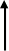 СоциальныйПознавательныйБазовый, эмоциональныйФами-лия,ИмяОбученностьОбучаемостьвниманиевниманиевниманиевниманиепамятьпамятьпамятьпамятьпамятьпамятьМодальностьПолу-шариеКоммуникативные ОУУНКоммуникативные ОУУНКоммуникативные ОУУНКоммуникативные ОУУНОрганизационные ОУУНОрганизационные ОУУНОрганизационные ОУУНОрганизационные ОУУНИнформационные ОУУНИнформационные ОУУНИнформационные ОУУНМыслительные ОУУНМыслительные ОУУНМыслительные ОУУНМыслительные ОУУНМыслительные ОУУНМыслительные ОУУНМыслительные ОУУНМыслительные ОУУНМоти-вацияФами-лия,ИмяОбученностьОбучаемостьобъёмРаспределен.Концентрац.Устойчив.cлов/лог.Нагл/образ.Эмоцион.Кратковр.Долговрем.ОпнративнаяМодальностьПолу-шариеМонологич.Акт. слушанДиалогРабота в гр.Планиров.Планиров.СамооценкаРаб. Мес. тетСмысл. чтенСвор. ИнфорТСОанализсинтезсравнениесравнениесравнениелогикалогикавыводN5IIIВИЗРАВНОДУХСОЦПОЗБАЗN4IIАУДЛЕВОДУХСОЦПОЗБАЗN3IКИНПРАВОДУХСОЦПОЗБАЗПараметры ИСУДПроявление параметра в учебной деятельности; его смысл и значение для деятельности учителя.Способы психолого-педагогической диагностики параметра; система оценки уровня его развития.1. Обучаемость, уровень учебных возможностейПроявляется как уровень самостоятельности в учебной деятельности ученика.Значение параметра, зависящее от развития всех остальных характеристик ИСУД, определяет дозу педагогической помощи и/или место учителя в ЗБР по отношению к актуальной зоне: чем ниже уровень обучаемости ученика, тем больше доза педагогической помощи, тем меньше радиус его зоны ближайшего развития, т.е. меньше уровень его учебных возможностей.Обучаемость как характеристика возможностей интегрирует все параметры ИСУД, но определяется учителем довольно легко: по результатам специального КМС (контрольно-методического среза).(см. «Завуч» №2, 2003г.)Система оценки такова:III уровень – наиболее высокий, творческий уровень обучаемости (способность самостоятельно интегрировать новые знания в систему собственных знаний, умение проектировать новые способы решений и т.д.)II уровень – высокий уровень обучаемости (способность активно использовать приобретённые знания в знакомой ситуации).I уровень – уровень обучаемости, позволяющий ученику понимать и запоминать новую информацию, применять её по алгоритму.< I – случаи, когда ученик не может на уроках данного предмета проявить даже минимальные возможности (группа учебного риска).2. ОбученностьПроявляется как уровень самостоятельности в учебной деятельности ученика.Значение параметра, зависящее от развития всех остальных характеристик ИСУД, определяет дозу педагогической помощи и/или место учителя в ЗБР по отношению к актуальной зоне: чем ниже уровень обучаемости ученика, тем больше доза педагогической помощи, тем меньше радиус его зоны ближайшего развития, т.е. меньше уровень его учебных возможностей.Обучаемость как характеристика возможностей интегрирует все параметры ИСУД, но определяется учителем довольно легко: по результатам специального КМС (контрольно-методического среза).(см. «Завуч» №2, 2003г.)Система оценки такова:III уровень – наиболее высокий, творческий уровень обучаемости (способность самостоятельно интегрировать новые знания в систему собственных знаний, умение проектировать новые способы решений и т.д.)II уровень – высокий уровень обучаемости (способность активно использовать приобретённые знания в знакомой ситуации).I уровень – уровень обучаемости, позволяющий ученику понимать и запоминать новую информацию, применять её по алгоритму.< I – случаи, когда ученик не может на уроках данного предмета проявить даже минимальные возможности (группа учебного риска).3. ВниманиеХарактеризует в системе ИСУД направленность и сосредоточенность сознания ученика на определённых объектах.Для учителя данные о развитии внимания ученика и различных его качеств – важнейшая информация для проектирования способов подачи материала и особенно форм самостоятельной деятельности. Так, малый объём внимания диктует необходимость подачи материала небольшими порциями, а низкий уровень владения учеником навыком распределения внимания потребует от учителя объяснять материал на 1 объекте, а при уяснении знаний – специальных форм заданий, развивающих именно это свойство внимания (работа с 2-3 источниками).Характеристики внимания:Объём – количество объектов, которые могут быть охвачены сознанием одновременно (может ли работать с целой главой, темой и т.д.)Концентрация – степень сосредоточенности на объектеРаспределение – возможность одновременно производить несколько видов деятельности (может ли одновременно слышать и писать, смотреть, слышать и записывать и т.д.))Устойчивость – длительность сознательного удержания внимания на объекте ( как долго может быть сосредоточен).Система оценки:0,5 – слабо развито;1 – недостаточно развито2 – достаточно развито.(Лучше всего использовать диагностические данные психологов, но учитель-предметник может в первом приближении оценить развитие психофизиологического параметра внимание и через наблюдение на уроках за выполнением учеником заданий определённого типа).4. ПамятьСложный психофизиологический процесс, в результате которого у ученика происходит запоминание, сохранение, воспроизведение информации.Для учителя эта информация об ученике важна как ещё одно основание для выбора комфортных приёмов освоения нового материала (в форме, удобной для запоминания именно этому ученику). Одновременно учитель должен развивать те виды памяти, которыми ученик владеет на низком уровне. Учитель должен владеть сам и обучать учащихся мнемонической технике.Уровень развития разных видов памяти также измеряется в баллах от 0 до 2:в ИСУД замеряем виды памяти:словесно-логическую (умение запоминать информацию, поданную в вербальной форме, в виде формул, понятий);образную (умение запоминать наглядные образы, цвет, рисунок, звуки и т.д.);эмоциональную (умение сохранить пережитые чувства).Лучше всего эти данные брать из психологических обследований, но и здесь учитель-предметник может определить «западающий» вид памяти у своего ученика путём внимательного наблюдения за его деятельностью.5. МодальностьПредпочитаемый, наиболее комфортный для ребёнка канал приёма информации. Для учителя очень важный параметр, определяющий способ подачи материала и формы самостоятельной работы ученика.В матрице ИСУД модальность записывается как выделение одного, двух или всех трёх каналов поступления информации одновременно (А, В – аудиальный и визуальный; А, К – аудиальный и кинестетический).Модальность выявляется чётче всего в специальных опытах; однако, наблюдение педагога позволяет выявить наиболее ярких представителей:Визуал – ученик, обращающий большое внимание на вид своей тетради, свой внешний вид; его раздражает беспорядок на столе, на доске и т.д.Аудиал – часто произносит вслух то, что хочет понять. Прислушивается к себе, ведёт как бы монолог с собой. Часто исключает зрение: смотрит в окно, чертит абстрактные узоры, но при этом слышит всё, что вы говорите.Кинестетик – чаще всего очень подвижный, легко отвлекающийся, мгновенно реагирующий на прикосновение, легко проявляет эмоции, часто неаккуратен «потому что – какая разница».6. Доминирование полушарий голов-ного мозга.Способность одного полушария включаться на доли секунды раньше другого.Для учителя важно выделить таких учеников, у которых доминирование правого или левого полушария ярко выражено.Во-первых, это могут быть дети, у которых это свойство в анамнезе (шизофреники – крайние левополушарники; истероидные психопаты – крайние правополушарники) и тогда учёт этих данных обязателен.Во-вторых, если даже сильное доминирование одного из полушарий не является признаком заболевания, учет этого и развитие функции противоположного полушария чрезвычайно важно для правильного выбора форм объяснения и отработки учебного материалаСистема представления данных о доминировании полушарий головного мозга в матрице ИСУД:Правополушарник – предпочитает конкретный смысл поступающей информации.Левополушарник – анализирует информацию по формальным основаниям.Равнополушарник – способен сознательно руководить «включением» полушарий.Этот параметр обычно диагностируется психологами7.Организационные ОУУНОбщеучебные умения и навыки, обеспечивающие ученику самостоятельность действий и оптимизацию деятельности на уроках и при выполнении домашних заданий. Для учителя эти данные являются исходными для организации самостоятельной деятельности учащегося.Система оценки уровня сформированности всех ОУУН:0 – 1 – 2 (возможно 0,5 и 1,5).Навык планирования собственной деятельности (определяется и развивается при выполнении учащимся заданий типа проектных).Навык организации и ведения записей в собственной тетради.Навык самооценки (способность самостоятельно оценить и способ достижения результата и сам результат).8. Коммуникатив-ные ОУУНОпределяют формы и виды участия в коллективной учебной деятельности учеников с разными характеристиками развития сферы общения.Для учителя это очень важный параметр при планировании и организации дискуссий, коллективной работы на единую цель и т.д.монологическая речь (устная или письменная);способность вести конструктивный диалог;способность работать в команде (подчиняться, руководить, делиться знаниями, полномочиями).9.Информационные ОУУНОпределяют для ученика возможность самостоятельного поиска и осмысления информации.Для учителя определяют систему заданий для целенаправленного развития информационных ОУУН.Навык смыслового чтения (умение осмыслять прочитанное на высоком уровне.) Этот навык диагностируется и развивается «слепыми» текстами и различными заданиями типа: «озаглавь текст», «поставь вопросы к тексту и из текста» и т.д.Навык «сворачивания» и «разворачивания» информации (составление и чтение таблиц, графиков, схем и т.д.)Навык использования технических средств (ТСО, ПК, TV, мультимедиа) для поиска, планирования, организации и оформления учебной работы.10. Мыслительные ОУУН(по Марковой)Навыки, формирующиеся на основе психофизиологических функций головного мозга, лежащие в основе сознательного мышления учащихся. Каждый последующий из выделенных навыков опирается на всё более сложные функции мозга:анализ↓синтез↓сравнение↓логика (установление причинно-следственных связей)↓выводУровень развития того или иного мыслительного навыка у учащихся устанавливается психологами, но учитель должен определять его два раза в год на материалах своего предмета с помощью специального контрольно-методического среза ( КМС по мыслительным ОУУН ) («Завуч» №2, 2003 г.)11. Уровень разви-тия мотивационно-волевой сферы.Один из важнейших параметров ИСУД, т.к. выявляет степень заинтересован-ности ученика в вашем предмете, и, соответственно, влияет на уровень и качество его учебной работы.Для учителя эти данные ещё и основа для подбора содержания и форм работы, мотивирующих детей и развивающих их волю.Уровень проявления волевых усилий при выполнении учебных заданий может оцениваться учителем наблюдениями на уроке и сопоставляться с данными психологического обследования. Уровень и вектор интересов, мотивов к изучению конкретного предмета определяет в первую очередь сам учитель, оценивая их в первом приближении так:Базовый – ученик мотивирован на изучение предмета мотивами «избегания»: чтобы не ругали, чтобы на приставали…Познавательный – ведущий мотив – любопытство, интерес чаще всего проявляется как непроизвольный;Социальный – ведущий мотив – деятельность вместе со всеми, «я не хуже других», « и я так могу»;Социально – духовный – мотивация к изучению предмета личностно оправдана: «я осознаю, зачем мне надо изучать этот предмет», ученик демонстрирует максимально возможный для себя уровень произвольности в обучении на этом уроке.0,512ВниманиеОбъёмОдновременно удерживает в зоне активного внимания 1 объектОдновременно удерживает в зоне активного внимания 2-3 объектаОдновременно удерживает в зоне активного внимания 4-5 объектовВниманиеРаспределениеУмеет одновременно выполнять лишь одно действие – или пишет, или читает, или слушает, или разглядываетМожет одновременно успешно выполнять два действия одновременно – слушать и записывать, читать и анализировать, разглядывать и записыватьУспешно выполняет одновременно более двух действий – например, слушает, записывает и отслеживает по книгеВниманиеКонцентрацияЛюбой посторонний раздражитель отвлекает от выполнения заданияОт выполнения задания отвлекает вход в класс постороннего человека, вопрос, заданный другим учеником, громкий звук за окном и т.д.При выполнении задания практически не отвлекается на посторонние раздражители, если это не касается лично егоВниманиеУстойчивостьПроизвольное внимание практически не сформировано, устойчивость можно поддержать только извне сильным раздражителемДемонстрирует хорошее развитие послепроизвольного внимания, если интересно, может долго работатьХорошо развито произвольное внимание – может заставить себя сосредоточиться на выполнении заданияПамятьСловесно-логическаяС трудом запоминает формализованную информацию - правила, формулыМожет запомнить информацию, выраженную формально - но допускает ошибкиЛегко запоминает новые термины, понятия, хорошо запоминает формулы, графики и т.д.ПамятьОбразнаяПлохо запоминает информацию, если она представлена в виде образа – рисунка, схемы, модели, художественного образаМожет запоминать подобную информацию, но делает ошибкиЛегко запоминает информацию, представленную в виде художественного или реального образаПамятьЭмоциональнаяПрактически не запоминает ощущений, чувствЧувства иногда могут стать «якорем» при запоминанииХорошо запоминает то, что пережито – что затронуло чувстваОбщеучебные навыкиОрганизацион-ные ОУУНСамостоятельно планировать свою деятельность, прогнозировать её результаты, контролировать выполнение и оценивать адекватно результаты своей работы практически не может, все это делает только с помощью учителяМожет сам организовать рабочее место, работает по плану, способен к самоконтролю по алгоритму, но самостоятельно ставить учебную задачу и выбирать оптимальный способ работы не можетПриняв и осознав цель работы, может самостоятельно приготовить рабочее место, спланировать последовательность действий, выбрать оптимальный способ работы, оценить результатОбщеучебные навыкиКоммуникатив-ные ОУУНРечь развита плохо, в диалоге участвует односложными ответами, работая в группе, только слушаетНавык активного слушания не сформирован – не отслеживает логику рассказа, не задает вопросов по ходу рассказа учителяУстный полный ответ может построить только по алгоритму. В группе может участвовать в дискуссии.Услышанное анализирует, иногда может задать вопросыСвободно рассуждает на заданную тему в рамках полученных знаний.В диалоге активен, умеет внимательно слушать собеседника. В группе может организовать обсуждениеОбщеучебные навыкиИнформацион-ные ОУУНСмысловое чтение:При чтении с трудом выделяет главную мысль, ошибается при заполнении простого «слепого» текстаПреобразование информацииС трудом анализирует таблицы или составляет их; практически не способен самостоятельно построить схему по тексту или прочитать новую схему процесса или структурыТСО:использует TV, PC только как пользователь: без учебных и познавательных целейНаблюдениеНе умеет осмыслять конкретную информацию, полученную путем наблюдения или непосредственных ощущенийСмысловое чтение:Может проанализировать прочитанное по вопросам , осмыслить текстовую задачу, заданиеПреобразование информацииПри небольшой помощи учителя может справиться с преобразованием информации из вербальной в графическую или символическую (формулы)ТСО:При использовании TV, PC способен работать с ними как с источниками знаний, но требует постановки учебной задачи учителемНаблюдениеУмеет наблюдать, может перевести ощущения в осознанную смысловую информацию, однако, требует педагогической помощи – алгоритмов, вопросовСмысловое чтение:Может «читать, и понимать, что не написано» ( Княжнин), легко справляется с заданиями, требующими осмысления нового текстаПреобразование информацииЛегко «читает» графики, схемы, формулы, преобразует их в текст.Способен без ошибок проделать обратную процедуру – преобразовать текст в рисунок, график , таблицу и т.д.ТСО:Способен использовать самостоятельно технические средства для поиска информации, для оформления работНаблюдениеЛегко осмысляет информацию, полученную непосредственно через эмоции и органы чувств: осязание, обоняние, зрениеОбученностьНа первом уроке темы по данным вводной диагностики выделяются ученики, с которыми необходимо отработать западающие знания из предыдущих тем и курсов;К каждой теме необходимо иметь вводные диагностические задания на проверку и актуализацию знаний, необходимых для изучения новой темыВниманиеотбирать или создавать задания на отработку разных видов вниманияПамятьизучить опыт применения мнемотехникииспользовать формы работы, опирающиеся на разные виды памяти, особенно – эмоциональную и наглядно-образнуюне употреблять указаний « выучить материал», - конкретизировать заданиеМодальностьразработать дидактическое обеспечение для кинестетиков ( карточки с понятиями для классификации, систематизации и др.Полушариедифференцировать используемые задания – какие развивают правое, какие левое полушарие. Какие требуют включения обоих полушарий и целенаправленно это использовать.Коммуникативные ОУУНПроговаривание ! Не стесняйтесь просить повторить алгоритм, ход работыобучать составлению и озвучиванию законченных ответовМини -доклады по темамРабота в парах, группах (объясни другу)Уяснение нового материала в пареЗагадай понятие, термин, живую систему ( можно словами, можно пантомимой)Организационные ОУУНв начале темы открывать цели как результаты, постепенно передавая эту функцию ученикампредъявлять план и результаты урока, обсуждая ихобучать приемам самооценкиЧаще оценивать работу ученика с тетрадью !!!Информационные ОУУНактивизировать работу с текстамидавать дифференцированные задания на преобразование информацииучить анализировать видео- и аудиоинформациюдавать задания на поиск информации в ИнтернетеМыслительные ОУУНВключить в целеполагание учителя цели по формированию конкретных навыков на материале конкретной темыУровень и вектор мотивацииМотивировать учащихся не только на результат (знания, оценку, возможности), но и на деятельность, учитывая возраст и вектор интересовОткрывать для учеников развивающий смысл заданий, мотивируя их на саморазвитиеСрокиДеятельность администратораДеятельность психолога/дефектологаДеятельность логопедаДеятельность учителяСентябрьДекабрьМайПодготовить электронные ресурсы, шаблоны, метод рек-ии для работы учителя, психологаСЕМИНАР-ПРАКТИКУМ ПО ЗАПОЛНЕНИЮ МАТРИЦЫ, СОСТАЛЕНИЮ КРДиагностика ПАРАМЕТРОВ :ПамятьВниманиеМодальностьПолушариеДиагностика ПАРАМЕТРОВУровень развития речиДиагностикаПАРАМЕТРОВОбученностьМотивацияКоммуникативные ОУУНОрганизационные ОУУНИнформационные ОУУНМыслительные ОУУНУровень и вектор мотивацииСентябрь-октябрьПодготовка электронного шаблона для составление индивидуального плана работы обучающегося1.Составление индивидуального плана работы обучающегося2.Разработка приемов обучения в соответствии с индивидуальным планом работы ученика1.Составление индивидуального плана работы обучающегося2.Разработка приемов обучения в соответствии с индивидуальным планом работы ученика1.Составление индивидуального плана работы обучающегося2.Разработка приемов обучения в соответствии с индивидуальным планом работы ученикаНоябрьСеминар по промежуточным итогамУчастиеУчастиеУчастиеДекабрьДиагностика ПАРАМЕТРОВ :ПамятьВниманиеМодальностьПолушариеДиагностика ПАРАМЕТРОВУровень развития речиДиагностикаПАРАМЕТРОВОбученностьМотивацияКоммуникативные ОУУНОрганизационные ОУУНИнформационные ОУУНМыслительные ОУУНУровень и вектор мотивацииДиагностика ПАРАМЕТРОВ :ПамятьВниманиеМодальностьПолушариеСеминар по промежуточным итогамУчастие, корректировка приемов и индивидуального плана ученикаУчастие, корректировка приемов и индивидуального плана ученикаУчастие, корректировка приемов и индивидуального плана ученикаЯнварьНаучно-практический семинар с деловой игрой«Развивающее обучение: дидактический потенциал учебных заданий»УчастиеРабота по Индивидуальному плану ученикаУчастиеРабота по Индивидуальному плану ученикаУчастиеРабота по Индивидуальному плану ученикаФевральМетодическая помощьРабота по Индивидуальному плану ученикаРабота по Индивидуальному плану ученикаРабота по Индивидуальному плану ученикаМартСеминар по промежуточным итогамУчастиеУчастиеУчастиеАпрель-МайПодведение итогов, методический семинарДиагностика ПАРАМЕТРОВ :ПамятьВниманиеМодальностьПолушариеДиагностика ПАРАМЕТРОВУровень развития речиДиагностикаПАРАМЕТРОВОбученностьМотивацияКоммуникативные ОУУНОрганизационные ОУУНИнформационные ОУУНМыслительные ОУУНУровень и вектор мотивации